1. MotivateWhen have you seen a simple fix turn into a major project?change the oil on the carfix a flatrepair a hole in wallboardplant a shrub beside the houseprune a bush in the gardencheck the spelling for a child’s essay change a lightbulb in a lampupdate the operating system on your phone or computer2. TransitionImperfections we see are often indicators of a greater issue.Problems we encounter in life can be the direct or indirect result of the issue of sin.Through His miracles and teaching, Jesus pointed us to the solution, a relationship with God3. Bible Study3.1 Jesus Brings HealingListen for the demographic of the crowd.Luke 6:17-19 (NIV)  He went down with them and stood on a level place. A large crowd of his disciples was there and a great number of people from all over Judea, from Jerusalem, and from the coast of Tyre and Sidon, 18  who had come to hear him and to be healed of their diseases. Those troubled by evil spirits were cured, 19  and the people all tried to touch him, because power was coming from him and healing them all.Who are at least three groupings of people Jesus encountered? large crowd of his disciplesgreat number of people from all aroundpeople who needed healingpeople troubled by evil spiritsWhat contemporary groups resemble the ones Jesus spoke to in this sermon? For what different reasons are people interested in Jesus Christ in our times? church people come to worship regularlyvisitors to the churchpeople with physical problemspeople with emotional, relational problemspeople in bondage to substance abuseIn Luke’s description of this event, what words or phrases tell us how Jesus’s healing power was conveyed to bring about healing? people tried even just to touch Him or His clothespower was coming from Himit says “all” were being healedHow does this demonstrate Jesus’ power?all it required was a touchdidn’t have to do some deed to earn the healingthe people who reached out trusted that He had the power to healthey believed that the Object of their faith (Jesus) had that powerthe strength of their faith depended on the Object of their faithHow does this demonstrate Jesus’ compassion?Jesus was not miserly in manifesting His healing power“all” who came and believed he could heal were helpedno mention of whether or not they deserved to be healedno mention of really sick or just not feeling wellincluded simple and difficult maladies  The passage highlights the importance of proximity to Jesus for receiving healing. How can we draw near to Jesus in our own lives?separate yourself from outside influencesturn off the TV, or go to another room where the TV is not heardturn off your phoneread God’s Wordthink about what you are reading, don’t just let the words go bytalk to Jesus … assume He is in the room with you … actually, He ISWhat words of hope that Jesus offers can we share with our circle of acquaintances?when we pray, Jesus hears us and answersJesus has power, authority, and love for us to work in our situationGod heals emotionally as well as physicallyJesus wants us to come to Him with our burdens3.2 Joy and Favor with GodListen for spiritual problems.Luke 6:20-23 (NIV)   Looking at his disciples, he said: "Blessed are you who are poor, for yours is the kingdom of God. 21  Blessed are you who hunger now, for you will be satisfied. Blessed are you who weep now, for you will laugh. 22  Blessed are you when men hate you, when they exclude you and insult you and reject your name as evil, because of the Son of Man. 23  "Rejoice in that day and leap for joy, because great is your reward in heaven. For that is how their fathers treated the prophets. How do you define the word “blessed”? special, set apart, approvedit is a declaration of factit is the state or condition of the disciple of Jesustruly happydistinctive joy that comes only from Godnot a conditional feeling based on positive circumstancesIn the four beatitudes Luke recorded, who were the blessed ones and what blessed state was promised to them? How have you experienced the joy of following Jesus, even in seasons of difficulty? How would you describe being blessed by God? see God provide when finances were lowGod makes a new job availableencouraged, even when in the hospitalprotection in dangerous situationswisdom to accomplish a responsibilityexperience growth and improvement of a skill or abilityanswers to prayers for spiritual, emotional needs of a loved onejoy in the midst of trialsJesus pronounces blessings on the poor, hungry, and those who weep, implying a contrast with the rich, well-fed, and those who laugh now. How do these blessings challenge common societal values and notions of success? you don’t have to be rich, well-fed, and always full of laughsyou can have a satisfying life without those thingsyour satisfaction and joy will be based on your relationship with Jesusthe implication is that you will experience real joy with Jesus and might not have a lot of material wealthtrue joy depends on faith in and submission to JesusThe Beatitudes highlight the importance of humility, compassion, and reliance on God. How can we cultivate these virtues in our own lives?submit to God’s rule in your lifeyou might not normally have compassion on your ownallow God to work through you to demonstrate the Fruit of the Spirit … love, joy, peace, patience, kindness, goodness, gentleness, faithfulness, and self-control3.3  Love as Jesus LovesListen for Jesus’ expectations for treating enemies.Luke 6:27-31 (NIV)   "But I tell you who hear me: Love your enemies, do good to those who hate you, 28  bless those who curse you, pray for those who mistreat you. 29  If someone strikes you on one cheek, turn to him the other also. If someone takes your cloak, do not stop him from taking your tunic. 30  Give to everyone who asks you, and if anyone takes what belongs to you, do not demand it back. 31  Do to others as you would have them do to you.What different kinds of mistreatment did Jesus refer to in His commands? What actions does He say we are to take in each case? What’s your natural reaction to Jesus’ commands in these verses?  How do you think most people in our culture would react to Jesus’ teaching in these verses?that’s crazyeasy for someone to say, much harder to dothat “enemy” will do me in if I don’t stand up to him/her/itwhy has God placed me in such an impossible situation?that person’ doesn’t deserve a blessing or a kind prayerWhat does it mean to "bless those who curse you"? don’t respond in kindinstead, do something nice for thembe a blessing to them … help them, encourage them when they do good (positive reinforcement, in contrast to trying to punish them for their ill treatment which is negative reinforcement)ignore the ill treatment, the “cursing”What practical steps can we take to put these into action? How is it possible to do what Jesus expects?like Jesus said, pray for them – early and often in the relationshippray God’s blessing on them (don’t pray God’s judgment)may be possible to avoid themgo out of your way to do something nice for this personmake every effort to speak kindly to themavoid bad mouthing them to othersApplication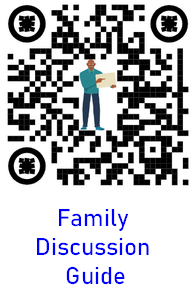 Commit to Pray. Who in your life is difficult to love right now? Commit to prayi ng specifically for them each day this week. Ask God to help you love that person and to demonstrate love to them.Commit to Memory. Commit Ephesians 5:1-2 to memory this week. Be imitators of God, therefore, as dearly loved children and live a life of love, just as Christ loved us and gave himself up for us as a fragrant offering and sacrifice to GodCommit to Action. In a journal, perform an audit of your time and expenses this week. Based on that audit, reflect on your own personal values. Based on what you have learned about yourself, how do you personally define “blessing”? Write out some ways those actions need to change to bring your definition in line with that of Jesus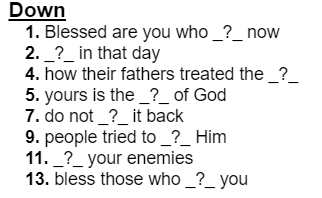 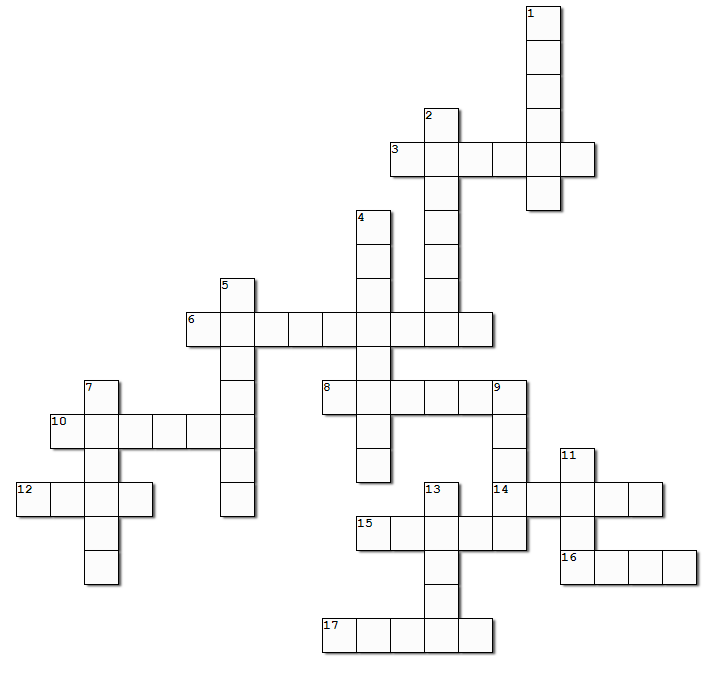 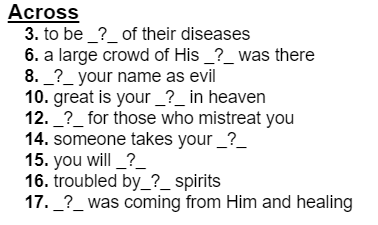 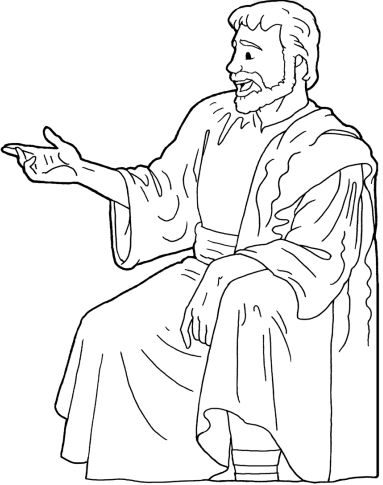 Blessed OnesBlessed State Promisedpoorhungryweepinghated by othersreceive the kingdom (rule) of Godbe satisfiedlaughter, joygreat reward in heavenMistreatmentResponsean enemyhate you curse youmistreat youshow lovedo goodbless thempray for them